The Brotherhood of Excellence Academy 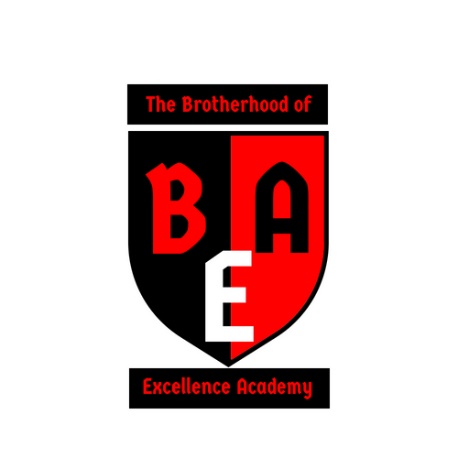 Board of Director’s AgendaTeleconference December 13, 2018 7:00pm AgendaCall to Order Opening Prayer Review and approval of August 2, 2018 Minutes Dismissal of Roberts Rules of OrderBoard Member Introductions Review of Mission and Vision Officer ElectionsCurrent Officers Chameeka N. Smith- Board Chairperson – Founding Board Member Sharon Thomas- Board Secretary – Founding Board Member Discuss revisions of the Board of Directors officers (Two new members)Proposed Positions: Sharon Thomas- Board Chairperson (Founding Board)Tamala Anderson- Secretary (Founding Board)Zonja Glover- Treasurer (Founding Board)Chameeka N. Smith -Executive Director Bylaw Updates Strategic Plan 2018-2019 updates https://brotherhoodeacadem.wixsite.com/brotherhood Setting up Financial Account with Board Treasurer The organization will work to secure a Board treasurer for the organization and set up an account with two signature requirements for financial transactions CPA Discussion Notes 501(c)(3) application update – 1023 Form Completed Board Member PaperworkSpecial Event- 2019Black Male Conference - “Breaking the school to Prison pipeline” conferenceSaturday Enrichment Fall 2019 Committee PlanningLong Range projections  Fall 2019- Saturday Enrichment (10 months) (6th-8th grade)Summer 2020- Summer Camp (6th-8th grade)Fall 2020- Saturday Enrichment and After School Programming (6th-8th grade)Summer 2021-Summer Camp (6th-8th grade)Fall 2021- 9th grade academy Conference, Seminars, Workshops, Retreats Next Steps Nonprofit Status Approval (Determination Letter)Nonprofit Insurance Fundraising with for profit organization Treasurer’s name on bank account High Quality Saturday Enrichment Program Grant Writing Next MeetingsApril 11, 2019 at 7:00pm August 1, 2019 at 7:00pm Questions/Concerns Prayer Adjourn 